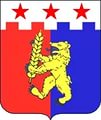 ПОЛОЖЕНИЕо поурочном плане учителя Муниципального казённого общеобразовательного учреждения«Средняя общеобразовательная школа №10»Село Покровское, Красногвардейский район, Ставропольский край(новая редакция)01-182016ОБЩИЕ ПОЛОЖЕНИЯ Положение о поурочном плане учителя Муниципального казённого общеобразовательного учреждения «Средняя общеобразовательная школа № 10» (далее Положение) разработано в соответствии с законом Российской Федерации от 29 декабря 2012 года № 273-ФЗ «Об образовании в Российской Федерации», Профессиональным стандартом педагога, утвержденным приказом Министерства труда и социальной защиты Российской Федерации от 18.10.2013 №544н., Уставом школы, Правилами внутреннего трудового распорядка.Положение определяет подходы к формированию единых требований по написанию поурочных планов педагогами МКОУ СОШ № 10.Наличие поурочного плана на каждом уроке обязательно. Написание поурочных планов, должностным инструкциям, является значимой составляющей- функциональных обязанностей педагога.Поурочный план - документ, регламентирующий деятельность на уроке учителя:по организации учебно-воспитательного процесса на основе системно - деятельностного подхода, который подразумевает как специальную организацию учебного процесса - организацию учебной среды, учебного материала, учебной деятельности, так и целенаправленное планирование итоговых, тематических или текущих результатов обучения;учащихся - по овладению предметными и метапредметными знаниями и умениями в соответствии с учебной программой.Поурочный план урока - способ проектирования урока, обобщенно-графическое выражение сценария урока, основа его проектирования, средство представления индивидуальных методов работы учителя.Написание поурочного плана осуществляется тем педагогом, который будет его (план) реализовывать.В основу поурочного плана могут браться заимствованные из различного уровня методических пособий разработки учебных занятий, соответствующие ФГОС и ФК ГОС.Поурочный план может быть в форме плана-конспекта урока в виде рукописного или печатного варианта электронного документа; в форме технологической карты; конспект (план, технологическая карта) урока в печатном издании (при условии, что поурочное планирование, напечатанное в пособии для учителя, относится к конкретному УМК и классу, в конспектах уроков проставлены даты и номера уроков, учитель адаптирует конспекты из пособия к познавательным особенностям данного класса, делает корректировки и заметки).Все поурочные планы должны соответствовать эстетике оформления: читаемы, аккуратны.Поурочный план составляется учителем в соответствии с программой, государственным стандартом по предмету, на основании рабочей программы и календарно - тематического планирования по предмету.Основные задачи поурочного плана: определение места урока в изучаемой теме;определение	методической цели,	образовательных, воспитательных развивающих задач,планируемых предметных и метапредметных результатов деятельности обучающихся (УУД) на уроке;отбор содержания урока в соответствии с целями и задачами урока; группировка отобранного учебного материала и определение последовательности его изучения;отбор методов обучения и форм организации познавательной деятельности обучающихся, направленных на создание условий для усвоения ими учебного материала.Выбор формы поурочного плана зависит от стажа и опыта работы педагога:Педагоги со стажем работы менее 5 лет составляют развернутый план- конспект урока в рукописном варианте или печатном варианте электронного документа.Педагоги со стажем работы более 5 лет, имеющие первую квалификационную категорию либо прошедшие аттестацию на соответствие занимаемой должности, составляют план-конспект урока в рукописном варианте или печатном варианте электронного документа.Педагогам со стажем работы более 20 лет или имеющим высшую квалификационную категорию разрешается писать краткие поурочные планы. Однако, если в случае осуществления внутришкольного контроля (планового и внепланового) учителю будет указано на недостаточно высокий уровень проведенного урока и сделаны серьёзные замечания, администрация школы имеет право обязать учителя писать поурочные планы на общих основаниях.ПОРЯДОК ХРАНЕНИЯ ПОУРОЧНОГО ПЛАНИРОВАНИЯПоурочное планирование должно быть у учителя в момент проведения урока и в течение текущего учебного дня. На поурочном плане фиксируется дата его проведения.Отсутствие у учителя на уроке разработанного им поурочного плана является ненадлежащим исполнением работником его должностных обязанностей.КОНТРОЛЬ ЗА ПОУРОЧНЫМ ПЛАНИРОВАНИЕМ АДМИНИСТРАЦИЕЙ ШКОЛЫКонтроль за поурочным планированием администрацией школы осуществляется в соответствии с планом внутришкольного контроля по следующей схеме:наличие поурочного плана у учителя;соответствие поурочного плана теме урока;соответствие темы урока календарно-тематическому планированию с указанием даты;оформление поурочного плана в соответствии с положением;соответствие поурочного планирования проведенному уроку (при посещении урока).Принято педагогическим советом МКОУ СОШ № 10Протокол № 1 от «30» августа 2016 годаУТВЕРЖДАЮ:                                                                                       Директор МКОУ СОШ № 10                                                                    ____________  Калугина М.Е.                                                                                   Приказ по школе № 142-1-0  от 01.09.2016 г                                                                                             